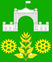 АДМИНИСТРАЦИЯ ВИМОВСКОГО СЕЛЬСКОГОПОСЕЛЕНИЯ УСТЬ-ЛАБИНСКОГО  РАЙОНА П О С Т А Н О В Л Е Н И Еот_________				                                   №______поселок ВимовецО присвоении адреса земельному участку в п.Вимовецгражданина Рубанова В.А.Земельный участок площадью 2900 кв.м. в п.Вимовец предоставлен гражданину Рубанову Василию Александровичу, свидетельство на право собственности на землю от 20.07.1993г. № 619.Согласно материалам государственного кадастра недвижимости, данному земельному участку площадью 2900 кв.м. с К№ 23:35:08 03 001:932 соответствует адрес: Краснодарский край, Усть-Лабинский район, п.Вимовец. С целью упорядочения нумерации земельных участков, ведения земельно-кадастровой и градостроительной документации п о с т а н о в л я ю:           1.Присвоить адрес земельному участку площадью 2900 кв.м. с К№ 23:35:08 03 001:932 Краснодарский край, Усть-Лабинский район, п.Вимовец предоставленного гражданину Рубанову Василию Александровичу: Краснодарский край, Усть-Лабинский район, п.Вимовец, секция 24, контур 23, полоса 3, участок 32.          2. Специалисту администрации МКУ «Южное» Вимовского сельского поселения Усть-Лабинского района обратиться в Усть-Лабинский отдел филиала ФГБУ «ФКП Росреестра» по Краснодарскому краю для внесения текущих изменений по земельному участку, указанному в п.1 настоящего постановления         3.Контроль, за исполнением настоящего постановления оставляю за собой.         4.Постановление вступает в силу со дня его подписания.Исполняющий обязанностиглавы Вимовского сельского поселенияУсть-Лабинского района                                                                А.Н.ТищенкоЛИСТ СОГЛАСОВАНИЯпроект постановления администрации Вимовского сельского поселения                         Усть-Лабинского района от 13.10.2015г. № 158«О присвоении адреса земельному участку в п.Вимовец гражданина Рубанова.»Проект внесен:специалистом МКУ «Южное»Вимовского сельского поселения                                        О.В.Соловьева                           Проект согласован:Ведущим специалистом общего отдела Вимовского сельского поселения                                        Н.В.РогачеваЗАЯВКА К ПОСТАНОВЛЕНИЮНаименование вопроса: «О присвоении адреса земельному участку в п.Вимовец гражданина Рубанова В.А.»Проект внесен:  специалистом МКУ «Южное» Вимовского сельского поселения Усть-Лабинского района.Постановление разослать:1. Общий отдел      - 2 экз.3. Заказчик – 2 экз.Ведущий специалист общего отдела   Вимовского сельского поселения                                                   Н.В.Рогачева